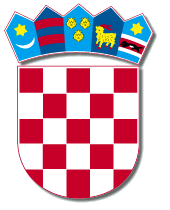 REPUBLIKA HRVATSKA VARAŽDINSKA ŽUPANIJASREDNJA STRUKOVNA ŠKOLAVARAŽDINKLASA: 406-09/19-01/1URBROJ: 2186-152-01-19-2Varaždin, 28. veljače 2019.POZIV NA DOSTAVU PONUDA U POSTUPKU JEDNOSTAVNE NABAVE PERIFERNOG KOMPJUTORSKOG UREĐAJA GANN TK-MP 501CPV 38810000-6Naručitelj: Srednja strukovna škola Varaždin, B. Plazzeriano 4, 42000 Varaždin, OIB: 58748387962Evidencijski broj nabave: JN-1/19Varaždin, veljača 2019.SADRŽAJOPĆI PODACIPodaci o naručiteljuSlužba/osoba zadužena za komunikaciju s ponuditeljimaEvidencijski broj nabaveVrsta postupka nabaveProcijenjena vrijednost nabaveVrsta ugovora o nabaviPODACI O PREDMETU NABAVEPredmet nabaveVrsta, kvaliteta i količina predmeta nabaveMjesto i rok isporuke predmeta nabaveKRITERIJ ZA KVALITATIVNI ODABIR GOSPODARSKOG SUBJEKTAOSNOVE ZA ISKLJUČENJE GOSPODARSKOG SUBJEKTAKažnjavanjeNeplaćene dospjele porezne obveze i obveze za mirovinsko i zdravstveno osiguranjeLažni podaciKRITERIJ ZA ODABIR GOSPODARSKOG SUBJEKTASposobnost za obavljanje profesionalne djelatnostiTehnička i stručna sposobnostPODACI O PONUDISadržaj i način izrade ponudeNačin dostave ponuda i/ili izmjena/dopuna ponudaDopustivost dostave ponuda elektroničkim putemDopustivost alternativnih ponudaNačin određivanja cijene ponudeKriterij za odabir ponudeRok valjanosti ponudeOSTALE ODREDBEOdredbe koje se odnose na zajednicu gospodarskih subjekataOdredbe koje se odnose na podugovarateljeIzmjena, dopuna i povlačenje ponudeDatum, vrijeme i mjesto dostave i otvaranja ponudaIzuzetno niska ponudaPojašnjenje i upotpunjavanje ponudeRazlozi odbijanja ponudaProvjera ponuditeljaTajnost dokumentacije gospodarskih subjekataRok, način i uvjeti plaćanjaPrijedlog ugovoraKomunikacija s naručiteljemPRILOG I. PONUDBENI LISTDodatak Ponudbenom listuPRILOG II. OGLEDNI PRIMJERAK IZJAVE O NEKAŽNJAVANJUPRILOG III. PRIJEDLOG UGOVORAPRILOG IV. TROŠKOVNIK1. OPĆI PODACIPodaci o naručiteljuSrednja strukovna škola Varaždin, B. Plazzeriano 4, 42000 Varaždin, OIB: 58748387962Odgovorna osoba naručitelja: ravnatelj Dražen Košćak, dipl.ing.Služba/osoba zadužena za komunikaciju s ponuditeljimaZa informacije o postupku nabava:Srednja strukovna škola, B. Plazzeriano 4, Varaždin, Sanja KocijanBroj telefona: 042/492 252, broj telefaksa: 042/492 250,Internetska adresa: www.ss-strukovna-vz.skole.hrE-mail: tajnik@sss-vz.hrZa troškovnik:Srednja strukovna škola, B. Plazzeriano 4, Varaždin, Stjepan OstroškiBroj telefona: 042/492 260, broj telefaksa: 042/492 250,Internetska adresa: www.ss-strukovna-vz.skole.hrE-mail: stjepan.ostroski@gmail.com Gospodarski subjekti mogu najkasnije dva dana prije isteka roka za dostavu ponuda zahtijevati dodatne informacije i objašnjenja vezana uz poziv na dostavu ponuda. Naručitelj će odgovor dostaviti svim zainteresiranim gospodarskim subjektima na isti način kao i poziv.Naručitelj može, na vlastitu inicijativu, najkasnije dva dana prije isteka roka za dostavu ponuda, izmijeniti poziv na dostavu ponuda. Naručitelj će izmjenu poziva dostaviti svim zainteresiranim gospodarskim subjektima na isti način kao i osnovni poziv.Evidencijski broj nabave: 1/19.Vrsta postupka nabave: postupak jednostavne nabave temeljem Pravilnika o provedbi postupaka jednostavne nabave i Pravilnika o izmjeni Pravilnika o provedbi postupaka jednostavne nabave.Procijenjena vrijednost nabave: 35.880,00 kuna bez PDV-a.Vrsta ugovora o nabavi: Ugovor o nabavi robe. PODACI O PREDMETU NABAVEPredmet nabave: Predmet nabave je periferni kompjutorski uređaj GANN TK-MP 501– CPV 38810000-6. Detaljni opis i količina predmeta nabave sadržana je u Troškovniku. Predmet nabave nije podijeljen na grupe.Ponuditelji su dužni nuditi cjelokupan predmet nabave.Naručitelj je u troškovniku naveo naziv i specifikacije pojedine robe, međutim dopušteno je nuđenje jednakovrijedne robe.Ponuditelj koji nudi jednakovrijednu robu dužan je u ponudi navesti naziv proizvođača i tehničke specifikacije robe koja se nudi s naznakom na koji dio troškovnika se ponuđena roba odnosi.Jednakovrijednost ponuđene robe ponuditelj dokazuje tehničkom dokumentacijom proizvođača za nuđenu robu na kojoj se može provjeriti istinitost navoda pojedinih tehničkih parametara. Jednakovrijednost će, ukoliko se ukaže potreba, utvrditi ovlašteni predstavnici Naručitelja.Ukoliko ponuditelj u ponudi ne dostavi tražene podatke o nuđenoj robi smatrat će se da je ponudio troškovnikom traženu robu.Vrsta, kvaliteta i količina predmeta nabaveKoličina predmeta nabave određena je Troškovnikom koji je sastavni dio ovog poziva. Ponuditelj mora nuditi robu po vrsti, količini i kvaliteti kako je određeno Troškovnikom.Roba koja se isporučuje mora biti novonabavljena, tj. nekorištena, sa svom dokumentacijom na hrvatskom jeziku.Ponuditelj je u obvezi ponuditi i jamstveni rok za stroj u trajanju minimalno 12 mjeseci, koji počinje teći od dana potpisivanja primopredajnog zapisnika. Jamstveni rok mora obuhvaćati slijedeće:-	otklanjanje svih nedostataka i kvarova na isporučenoj robi za vrijeme jamstvenog roka na mjestu isporuke o trošku ponuditelja. Robu koju nije moguće popraviti na mjestu isporuke odabrani ponuditelj će o svome trošku odvesti u servis i popravljeno vratiti iz servisa. Rok za otklanjanje nedostataka i kvarova iznosi maksimalno 3 (tri) dana od dana prijave nedostatka ili kvara; -	da će o svom trošku osigurati zamjensku robu istih ili boljih tehničkih specifikacija za vrijeme otklanjanja nedostatka ili kvara ukoliko se kvar ili nedostatak ne može otkloniti u roku od 3 (tri) dana,-	da će o svom trošku zamijeniti robu kojoj nije otklonjen kvar ili nedostatak, ukoliko u roku od 30 dana ne otkloni nastali kvar ili nedostatak, novom robom istih ili boljih tehničkih specifikacija; -	ponuditelj je obvezan dostaviti podatke o osobama i kontaktima, koje će korisnik kontaktirati u slučaju nedostatka ili kvara na robi, s tim da te osobe moraju biti dostupne korisniku radnim danom u uredovno vrijeme od 07:30 sati do 14:00 sati kroz cijelo razdoblje trajanja jamstvenoga roka. Podaci se dostavljaju u obliku izjave, a prijedlog izjave nalazi u privitku ovog poziva kao Prilog IV.Mjesto i rok isporuke predmeta nabave:Mjesto isporuke robe: Srednja strukovna škola Varaždin, B. Plazzeriano 4, 42000 Varaždin. Početak isporuke je moguć odmah po potpisu ugovora o nabavi, a rok isporuke je 30 dana od dana potpisivanja ugovora.KRITERIJ ZA KVALITATIVNI ODABIR GOSPODARSKOG SUBJEKTATraženi dokazi mogu se priložiti u izvorniku, u ovjerenoj ili neovjerenoj preslici i svi dokazi moraju biti na hrvatskom jeziku ili prevedeni na hrvatski jezik od strane ovlaštenog prevoditelja.Prije donošenja Obavijesti o odabiru Naručitelj može od najpovoljnijeg ponuditelja zatražiti dostavu izvornika ili ovjerenih preslika dokumenata koji su traženi, a koje izdaju nadležna tijela. Naručitelj može tražiti dopunu i/ili pojašnjenje ponude.Ponuditelji koji ne zadovoljavaju postavljene zahtjeve u pogledu dokaza o sposobnosti i ostalih zahtjeva Naručitelja, isključit će se iz daljnjeg postupka pregleda. OSNOVE ZA ISKLJUČENJE GOSPODARSKOG SUBJEKTA Naručitelj će isključiti gospodarski subjekt ukoliko postoje sljedeći razlozi za isključenje:Kažnjavanje1. Ako je gospodarski subjekt koji ima poslovni nastan u RH ili osoba koja je član upravnog, upravljačkog ili nadzornog tijela ili ima ovlasti zastupanja, donošenja odluka ili nadzora toga gospodarskog subjekta i koja je državljanin RH pravomoćnom presudom osuđena za:a) sudjelovanje u zločinačkoj organizaciji, na temelju– članka 328. (zločinačko udruženje) i članka 329. (počinjenje kaznenog djela u sastavu zločinačkog udruženja) Kaznenog zakona– članka 333. (udruživanje za počinjenje kaznenih djela), iz Kaznenog zakona (»Narodne novine«, br. 110/97., 27/98., 50/00., 129/00., 51/01., 111/03., 190/03., 105/04., 84/05., 71/06., 110/07., 152/08., 57/11., 77/11. i 143/12.)b) korupciju, na temelju– članka 252. (primanje mita u gospodarskom poslovanju), članka 253. (davanje mita u gospodarskom poslovanju), članka 254. (zlouporaba u postupku javne nabave), članka 291. (zlouporaba položaja i ovlasti), članka 292. (nezakonito pogodovanje), članka 293. (primanje mita), članka 294. (davanje mita), članka 295. (trgovanje utjecajem) i članka 296. (davanje mita za trgovanje utjecajem) Kaznenog zakona– članka 294.a (primanje mita u gospodarskom poslovanju), članka 294.b (davanje mita u gospodarskom poslovanju), članka 337. (zlouporaba položaja i ovlasti), članka 338. (zlouporaba obavljanja dužnosti državne vlasti), članka 343. (protuzakonito posredovanje), članka 347. (primanje mita) i članka 348. (davanje mita) iz Kaznenog zakona (»Narodne novine«, br. 110/97., 27/98., 50/00., 129/00., 51/01., 111/03., 190/03., 105/04., 84/05., 71/06., 110/07., 152/08., 57/11., 77/11. i 143/12.)c) prijevaru, na temelju– članka 236. (prijevara), članka 247. (prijevara u gospodarskom poslovanju), članka 256. (utaja poreza ili carine) i članka 258. (subvencijska prijevara) Kaznenog zakona– članka 224. (prijevara), članka 293. (prijevara u gospodarskom poslovanju) i članka 286. (utaja poreza i drugih davanja) iz Kaznenog zakona (»Narodne novine«, br. 110/97., 27/98., 50/00., 129/00., 51/01., 111/03., 190/03., 105/04., 84/05., 71/06., 110/07., 152/08., 57/11., 77/11. i 143/12.)d) terorizam ili kaznena djela povezana s terorističkim aktivnostima, na temelju– članka 97. (terorizam), članka 99. (javno poticanje na terorizam), članka 100. (novačenje za terorizam), članka 101. (obuka za terorizam) i članka 102. (terorističko udruženje) Kaznenog zakona– članka 169. (terorizam), članka 169.a (javno poticanje na terorizam) i članka 169.b (novačenje i obuka za terorizam) iz Kaznenog zakona (»Narodne novine«, br. 110/97., 27/98., 50/00., 129/00., 51/01., 111/03., 190/03., 105/04., 84/05., 71/06., 110/07., 152/08., 57/11., 77/11. i 143/12.)e) pranje novca ili financiranje terorizma, na temelju– članka 98. (financiranje terorizma) i članka 265. (pranje novca) Kaznenog zakona– članka 279. (pranje novca) iz Kaznenog zakona (»Narodne novine«, br. 110/97., 27/98., 50/00., 129/00., 51/01., 111/03., 190/03., 105/04., 84/05., 71/06., 110/07., 152/08., 57/11., 77/11. i 143/12.)f) dječji rad ili druge oblike trgovanja ljudima, na temelju– članka 106. (trgovanje ljudima) Kaznenog zakona– članka 175. (trgovanje ljudima i ropstvo) iz Kaznenog zakona (»Narodne novine«, br. 110/97., 27/98., 50/00., 129/00., 51/01., 111/03., 190/03., 105/04., 84/05., 71/06., 110/07., 152/08., 57/11., 77/11. i 143/12.), ili2. je gospodarski subjekt koji nema poslovni nastan u Republici Hrvatskoj ili osoba koja je član upravnog, upravljačkog ili nadzornog tijela ili ima ovlasti zastupanja, donošenja odluka ili nadzora toga gospodarskog subjekta i koja nije državljanin Republike Hrvatske pravomoćnom presudom osuđena za kaznena djela iz točke 1. podtočaka od a) do f) ovoga stavka i za odgovarajuća kaznena djela koja, prema nacionalnim propisima države poslovnog nastana gospodarskog subjekta, odnosno države čiji je osoba državljanin, obuhvaćaju razloge za isključenje iz članka 57. stavka 1. točaka od (a) do (f) Direktive 2014/24/EU.Gospodarski subjekt dužan je u ponudi dostaviti izjavu. Izjavu daje osoba po zakonu ovlaštena za zastupanje gospodarskog subjekta. Izjava ne smije biti starija od tri mjeseca računajući od dana slanja obavijesti o jednostavnoj nabavi.Odgovarajućom izjavom smatrat će se i popunjena izjava iz Priloga II. ovog Poziva na dostavu ponuda.Naručitelj može tijekom postupka nabave radi provjere okolnosti iz ove točke od tijela nadležnog za vođenje kaznene evidencije i razmjenu tih podataka s drugim državama za bilo kojeg ponuditelja ili osobu ovlaštenu za zastupanje gospodarskog subjekta zatražiti izdavanje potvrde o činjenicama o kojima to tijelo vodi službenu evidenciju.Neplaćene dospjele porezne obveze i obveze za mirovinsko i zdravstveno osiguranjeJavni naručitelj obvezan je isključiti gospodarskog subjekta iz postupka nabave ako utvrdi da gospodarski subjekt nije ispunio obveze plaćanja dospjelih poreznih obveza i obveza za mirovinsko i zdravstveno osiguranje:a) u RH, ako gospodarski subjekt ima poslovni nastan u RH, ilib) u RH ili u državi poslovnog nastana gospodarskog subjekta, ako gospodarski subjekt nema poslovni nastan u RH.Iznimno javni naručitelj neće isključiti gospodarskog subjekta iz postupka  nabave ako mu sukladno posebnom propisu plaćanje obveza nije dopušteno ili mu je odobrena odgoda plaćanja.Za potrebe utvrđivanja okolnosti iz gore navedenog gospodarski subjekt u ponudi dostavlja potvrdu Porezne uprave o stanju duga koja ne smije biti starija od 30 dana računajući od dana upućivanja Poziva na dostavu ponuda.Lažni podaciNaručitelj će ponuditelja isključiti iz postupka nabave ako je dostavio lažne podatke pri dostavi dokumenata sukladno ovom Pozivu. U slučaju postojanja sumnje u istinitost podataka navedenih u dokumentima koje su ponuditelji dostavili, Naručitelj može radi provjere istinitosti podataka od ponuditelja zatražiti da u primjerenom roku dostave izvornike ili ovjerene preslike tih dokumenata i/ili obratiti se izdavatelju dokumenta i/ili nadležnim tijelima.U slučaju zajednice gospodarskih subjekata okolnosti u vezi obveznih razloga isključenja utvrđuju se za sve članove zajednice gospodarskih subjekata pojedinačno. Stoga ponudi zajednice gospodarskih subjekata moraju biti priloženi traženi dokumenti na temelju kojih se utvrđuje postoje li razlozi za isključenje za sve članove zajednice gospodarski subjekata.Ukoliko ponuditelj u svojoj ponudi navede da dio ugovorenih usluga namjerava dati u podugovor jednom ili više podugovaratelja, obvezan je dokazati da ne postoje osnove za isključenje podugovaratelja i dostaviti tražene dokumente.KRITERIJ ZA ODABIR GOSPODARSKOG SUBJEKTA Gospodarski subjekt može se, po potrebi za određene ugovore, osloniti na sposobnost drugih subjekata, bez obzira na pravnu prirodu njihova međusobna odnosa. U tom slučaju gospodarski subjekt mora dokazati javnom naručitelju da će imati na raspolaganju nužne resurse, primjerice, prihvaćanjem obveze drugih subjekata u tu svrhu. Pod istim uvjetima, zajednica gospodarski subjekata može se osloniti na sposobnost članova zajednice gospodarskih subjekata ili drugih subjekata.Sposobnost za obavljanje profesionalne djelatnosti Izvod o upisu u sudski, obrtni, strukovni ili drugi odgovarajući registar države sjedišta gospodarskog subjekta ili ako se oni ne izdaju u državi sjedišta gospodarskog subjekta, gospodarski subjekt može dostaviti izjavu s ovjerom potpisa kod nadležnog tijela kojom ponuditelj dokazuje da ima registriranu djelatnost u svezi s predmetom nabave.Dokaz ne smije biti stariji od 3 mjeseca računajući od dana upućivanja Poziva na dostavu ponuda.U slučaju zajednice gospodarskih subjekata svi članovi zajednice obvezni su pojedinačno dokazati pravnu i poslovnu sposobnost.Tehnička i stručna sposobnost4.2.1. Popis značajnijih ugovora o isporuci robe izvršenih u godini u kojoj je započeo postupak  nabave i tijekom tri godina koje prethode toj godini s iznosom i datumom isporuke te nazivom druge ugovorene strane.  Popis sadrži ili mu se kao dokaz prilaže potvrda izdana ili potpisana od druge ugovorne strane. Ugovori iz popisa koji ponuditelji prilažu moraju biti vezani uz predmet nabave na način da se isti odnose na isporuku iste ili slične robe  kao i one koja se traži u ovom postupku nabave.Dokaz iz ove točke mora biti razmjeran predmetu nabave, odnosno ukoliko ponuditelj dostavlja dokaz o izvršenju jednog ugovora dovoljno je da je njegova vrijednost u visini procijenjene vrijednosti nabave ili ukoliko ponuditelj dostavlja dokaz o izvršenju više ugovora zbroj vrijednosti svih ugovora može biti u visini procijenjene vrijednosti nabave.4.2.2. Ponuditelj mora ponudi priložiti dokaz da ima na raspolaganju najmanje jedan servis koji je ovlašten servisirati ponuđenu robe za vrijeme važenja garantnog roka u obliku potvrde ili izjave proizvođača opreme. U slučaju zajedničke ponude tehničku i stručnu sposobnost članovi zajednice gospodarskih subjekata dokazuju zajedno.PODACI O PONUDISadržaj i način izrade ponudePonuditelj se pri izradi ponude mora pridržavati zahtjeva i uvjeta iz ovog Poziva na dostavu ponuda. Propisani tekst Poziva ne smije se mijenjati i nadopunjavati.Ponuda se, zajedno s pripadajućom dokumentacijom, izrađuje na hrvatskom jeziku i latiničnom pismu, a cijena ponude izražava se u kunama. Sva ostala dokumentacija koja se prilaže uz ponudu mora biti također na hrvatskom jeziku. Iznimno, dio popratne dokumentacije može biti i na drugom jeziku, ali se u tom slučaju obavezno prilaže i prijevod ovlaštenog sudskog tumača za jezik s kojeg je prijevod izvršen.Ponudi je potrebno priložiti popunjeni Ponudbeni list, a koji se nalaze u privitku ovog Poziva kao Prilog I. i čini njezin sastavni dio.Ponuda mora sadržavati sve dokaze ponuditelja o nepostojanju osnova za isključenje ponude sukladno točki 3. ovog Poziva.Ponuda mora sadržavati sve tražene dokaze sukladno točki 4. ovog Poziva.Ponuda mora sadržavati potpisani i ovjereni Troškovnik, a koji se nalaze u privitku ovog Poziva i čine njegov sastavni dio. Ponuda mora sadržavati dokaz o uplati jamstva za ozbiljnost ponude.Ponuda mora sadržavati potpisani prijedlog ugovora koji se nalazi u privitku ovog Poziva kao Prilog III., te Pozivom tražene izjave i ostale dokaze.Ponuda mora biti uvezena u cjelinu na način koji onemogućava naknadno vađenje ili umetanje listova. Ako je ponuda izrađena u dva ili više dijelova, svaki dio se uvezuje na način da se onemogući naknadno vađenje ili umetanje listova, a ponuditelj mora u sadržaju ponude navesti od koliko se dijelova sastoji ponuda.Stranice ponude obavezno moraju biti numerirane, a označavaju se na slijedeći način:- ukupan broj stranica kroz redni broj stranice (npr. 24/1) ili redni broj stranice kroz ukupan broj stranica (npr. 1/24). Kad je ponuda sastavljena od više dijelova, stranice se označuju na način da svaki slijedeći dio započinje rednim brojem koji se nastavlja na redni broj stranice kojim završava prethodni dio.Ponuda treba biti uvezena jamstvenikom u nerastavljivu cjelinu. Uvezanu ponudu potrebno je zapečatiti stavljanjem naljepnice na krajeve jamstvenika te otisnuti pečat ponuditelja.Ponuda se predaje u izvorniku. Ponuda se piše neizbrisivom tintom.Ispravci u ponudi moraju biti izrađeni na način da su vidljivi (npr. nije dopustivo brisanje, premazivanje ili uklanjanje slova ili otisaka). Ispravci moraju biti, uz navod datuma ispravka, potvrđeni pravovaljanim potpisom ovlaštene osobe ponuditelja.Način dostave ponuda i/ili izmjena/dopuna ponudaPonuda se dostavlja u zatvorenoj omotnici s nazivom i adresom naručitelja, nazivom i adresom ponuditelja, evidencijskim brojem nabave, nazivom predmeta nabave i naznakom "ne otvaraj".Na omotu ponude mora biti oznaka slijedećeg izgleda:Ukoliko omotnica nije zapečaćena i označena u skladu s odredbama ovog članka, Naručitelj neće snositi odgovornost u slučaju da se ponuda i/ili izmjena/dopuna zagubi, krivo ili prerano otvori te ne evidentira na otvaranju ponuda.Omotnice se moraju dostaviti na adresu: Srednja strukovna škola, B. Plazzeriano 4, 42000 Varaždin do 12. ožujka 2019. godine do 12:00 sati.Do isteka roka za dostavu ponude ponuditelj može dodatnom, pravovaljano potpisanom izjavom izmijeniti svoju ponudu, nadopuniti je ili od nje odustati. Izmjena i/ili dopuna ponude dostavlja se na isti način kao i osnovna ponuda s obveznom naznakom da se radi o izmjeni i/ili dopuni ponude.Omotnice dostavljene ili zaprimljene nakon isteka roka biti će vraćene ponuditelju neotvorene, a djelomične odnosno nepotpune (nekompletne) ponude koje nemaju sve elemente tražene ovim Pozivom bit će isključene, odnosno ponude ponuditelja koje ne ispunjavaju uvjete ovog poziva bit će odbijene.Svaka pravodobno dostavljena ponuda upisuje se u Upisnik o zaprimanju ponuda te dobiva redni broj prema redoslijedu zaprimanja. Ponude se otvaraju prema rednom broju iz Upisnika o zaprimanju ponuda.Dopustivost dostave ponuda elektroničkim putemNije dopušteno dostavljanje ponude elektroničkim putem.Dopustivost alternativnih ponudaNisu dopuštene alternativne ponude.Način određivanja cijene ponudePonuditelji su dužni ponuditi, tj. upisati cijene (zaokružene na dvije decimale) za svaku stavku troškovnika, na način kako je to određeno u troškovniku, te cijenu ponude bez PDV-a, PDV i cijenu ponude s PDV-om na način kako je to određeno u Ponudbenom listu.Cijena ponude izražava se za cjelokupan predmet nabave i nije dozvoljeno izraziti cijenu samo za dio predmeta nabave. U cijenu ponude su uračunati svi troškovi i popusti.Cijena ponude izražava se u kunama, a piše se brojkama. Cijena ponude je nepromjenjiva tijekom trajanja ugovora.Ako ponuditelj nije u sustavu poreza na dodanu vrijednost, na mjesto predviđeno za upis cijene ponude s porezom na dodanu vrijednost, upisuje se isti iznos kao što je upisan na mjestu predviđenom za upis cijene ponude bez poreza na dodanu vrijednost, a mjesto predviđeno za upis iznosa poreza na dodanu vrijednost ostavlja se prazno.Kriterij za odabir ponudeKriterij za odabir ponude je najniža cijena.Rok valjanosti ponudeRok valjanosti ponude ne može biti kraći od 60 dana od dana isteka roka za dostavu ponuda.OSTALE ODREDBEOdredbe koje se odnose na zajednicu gospodarskih subjekata Ponuditelji iz Zajednice gospodarskih subjekata mogu podnijeti zajedničku ponudu. Ponuda zajednice gospodarskih subjekata sadrži naziv i sjedište svih ponuditelja iz zajedničke ponude, naziv i sjedište nositelja ponude, imena osoba odgovornih za izvršenje nabave iz zajedničke ponude. Odgovornost ponuditelja iz zajedničke ponude je solidarna, te ponuditelji moraju dati Izjavu o solidarnoj odgovornosti zajedničkih ponuditelja te istu priložiti ponudi.U slučaju nuđenja zajedničke ponude, članovi zajednice gospodarskih subjekata obvezni su dokazati dokaze na način kako je opisano u točkama 3. i 4. ovog Poziva. Ukoliko zajednička ponuda bude odabrana kao najbolje ocijenjena ponuda gospodarski subjekt koji je nositelj ponude, dužan je nakon izvršnosti obavijesti o odabiru, a prije potpisivanja ugovora o jednostavnoj nabavi dostaviti Naručitelju formalnopravni akt – pravni oblik (međusobni ugovor) u mjeri u kojoj je to potrebno za zadovoljavajuće izvršenje ugovora, iz kojeg je vidljivo koji će dio iz ponude izvršavati svaki od gospodarskih subjekata iz zajedničke ponude, podatke o izdavatelju računa za izvršenu uslugu, te broj žiroračuna na koji će se obavljati plaćanje. Navedeni akt mora biti potpisan i ovjeren od svih članova zajednice gospodarskih subjekata.Ponuditelj koji je samostalno podnio ponudu ne smije istodobno sudjelovati u zajedničkoj ponudi.U slučaju zajedničke ponude, u ponudi mora biti navedeno koji će dio ugovora o nabavi (predmet, količina, vrijednost i postotni dio) izvršavati pojedini član zajednice. Naručitelj neposredno plaća svakom članu zajednice za onaj dio ugovora o nabavi koji je on izvršio, ako zajednica gospodarskih subjekata ne odredi drugačije. U slučaju zajedničke ponude, u dodatku Ponudbenog lista (prilog I. ovog Poziva) se za svakog člana zajednice gospodarskih subjekata obvezno navode sljedeći podaci: naziv i sjedište člana zajednice, adresa, OIB, broj računa, navod o tome je li član zajednice u sustavu poreza na dodanu vrijednost (PDV-a), adresa za dostavu pošte, adresa e-pošte, kontakt osoba člana zajednice, broj telefona i broj faksa. U slučaju zajedničke ponude, ponuditelj je obvezan navesti člana zajednice gospodarskih subjekata koji je ovlašten za komunikaciju s Naručiteljem.Odredbe koje se odnose na podugovarateljeUkoliko gospodarski subjekt namjerava dio ugovora o nabavi dati u podugovor jednom ili više podugovaratelja, obvezan je u ponudi:1. navesti koji dio ugovora namjerava dati u podugovor (predmet ili količina, vrijednost ili postotni dio) 2. navesti podatke o podugovarateljima (naziv ili tvrtka, sjedište, OIB ili nacionalni identifikacijski broj, broj računa, zakonski zastupnici podugovaratelja).Ako je gospodarski subjekt dio ugovora dao u podugovor, dostavljeni podaci će biti navedeni u ugovoru.Sudjelovanje podugovaratelja ne utječe na odgovornost ugovaratelja za izvršenje ugovora.Ako se dio ugovora daje u podugovor, tada za uslugu koju će obaviti podugovatelj naručitelj neposredno plaća podugovaratelju. Odabrani ponuditelj mora svom računu priložiti račune svojih podugovaratelja koje je prethodno potvrdio.Ugovaratelj može tijekom izvršenja ugovora od javnog naručitelja zahtijevati odobrenje za:promjenu podugovaratelja za onaj dio ugovora koji je prethodno dao u podugovor,preuzimanje izvršenja dijela ugovora koji je prethodno dao u podugovor,uvođenje jednog ili više novih podugovaratelja čiji ukupni udio ne smije prijeći 30% vrijednosti ugovora bez poreza na dodanu vrijednost, neovisno o tome je li prethodno dao dio ugovora u podugovor ili ne.Ukoliko ugovaratelj zatraži od naručitelja promjenu podugovaratelja ili uvođenje jednog ili više novih podugovaratelja, mora naručitelju dostaviti podatke (naziv ili tvrtka, sjedište, OIB ili nacionalni identifikacijski broj, broj računa, zakonski zastupnici podugovaratelja, predmet ili količina, vrijednost ili postotni dio) za novog podugovaratelja.Ako ponuditelj ne dostavi podatke o podugovaratelju smatra se da će cjelokupni predmet nabave izvršiti samostalno.Izmjena, dopuna i povlačenje ponudeU roku za dostavu ponude ponuditelj može izmijeniti svoju ponudu, nadopuniti je ili od nje odustati.Izmjena i/ili dopuna ponude dostavlja se na isti način kao i osnovna ponuda s obveznom naznakom da se radi o izmjeni i/ili dopuni ponude.Ponuditelj može do isteka roka za dostavu ponude pisanom izjavom odustati od svoje ponude. U tom slučaju ponuditelj može istovremeno zahtijevati povrat svoje neotvorene ponude. Ponuda se ne smije mijenjati ili povući nakon isteka roka za dostavu ponuda. Datum, vrijeme i mjesto dostave i otvaranja ponudaRok za dostavu ponuda je 12. ožujka 2019. godine do 12:00 sati.Ponude se dostavljaju na adresu: Srednja strukovna škola, Božene Plazzeriano 4, 42000 Varaždin, a neposredno se mogu predati u tajništvo škole, do 12. ožujka 2019. godine do 12:00 sati.Otvaranje ponuda nije javno. Izuzetno niska ponudaAko je u ponudi iskazana izuzetno niska cijena ponude ili pojedine jedinične cijene što dovodi u sumnju mogućnosti izvršenja predmeta nabave, naručitelj može odbiti takvu ponudu. Prije odbijanja ili prihvaćanja takve ponude naručitelj će pisanim putem zatražiti objašnjenje s podacima o sastavnim elementima ponude koje smatra bitnima za izvršenje ugovora. Pojašnjenje i upotpunjavanje ponudeU postupku pregleda i ocjene ponuda naručitelj može pozvati ponuditelja da pojašnjenjem ili upotpunjavanjem u vezi s traženim dokumentima uklone pogreške, nedostatke ili nejasnoće koje se mogu ukloniti ili pojasne pojedine elemente ponude u dijelu koji se odnosi na ponuđeni predmet nabave.Razlozi za odbijanje ponudaNa osnovu rezultata pregleda i ocjene ponuda, naručitelj je obvezan odbiti:Ponudu ponuditelja koji nije dostavio jamstvo za ozbiljnost ponude ako je traženo, odnosno ako dostavljeno jamstvo nije valjano,Ponudu ponuditelja koji nije dokazao svoju sposobnost u skladu s pozivom na dostavu ponuda i odredbama Pravilnika i Zakona o javnoj nabavi,Ponudu koja nije cjelovita,Ponudu koja je suprotna odredbama poziva na dostavu ponuda,Ponudu u kojoj cijena nije iskazana u apsolutnom iznosu,Ponudu koja sadrži pogreške, nedostatke odnosno nejasnoće ako pogreške, nedostaci odnosno nejasnoće nisu uklonjive,Ponudu u kojoj pojašnjenjem ili upotpunjavanjem nije uklonjena pogreška, nedostatak ili nejasnoća,Ponudu koja ne ispunjava uvjete vezane za svojstva predmeta nabave, Ponudu jedne ili više grupa predmeta nabave ako nije bilo dopušteno podnošenje ponude po grupama,Ponudu za koju ponuditelj nije pisanim putem prihvatio ispravak računske pogreške,Varijantu ponude ako nije dopuštena,Varijantu ponude koja ne ispunjava minimalne zahtjeve,Ponude ponuditelja koji je dostavio dvije ili više ponuda u kojima je ponuditelja i/ili član zajednice gospodarskih subjekata, osim u slučaju dostavljanja varijante ponude ako je ona dopuštena,Ponudu koja sadrži štetne odredbe,Ponudu za koju naručitelj osnovano smatra da nije rezultat tržišnog natjecanja.Naručitelj može odbiti ponudu ponuditelja koji unutar postavljenog roka nije dao zatraženo objašnjenje ili njegovo objašnjenje nije za naručitelja prihvatljivo.Provjera ponuditeljaNakon rangiranja ponuda prema kriteriju za odabir ponuda, a prije donošenja odluke o odabiru, naručitelj može od najpovoljnijeg gospodarskog subjekta s kojim namjerava sklopiti ugovor zatražiti dostavu izvornika ili ovjerenih preslika svih onih dokumenata koji su bili traženi, a koja izdaju nadležna tijela. Ako je gospodarski subjekt već u ponudi dostavio određene dokumente u izvorniku ili ovjerenoj preslici, nije ih dužan ponovno dostaviti.Izvornici ili ovjerene preslike dokumenata ne moraju odgovarati prethodno dostavljenim neovjerenim preslikama dokumenta, ali njima gospodarski subjekt mora dokazati da i dalje ispunjava uvjete koje je naručitelj odredio u postupku nabave.Ako najpovoljniji gospodarski subjekt u ostavljenom roku ne dostavi sve tražene izvornike ili ovjerene preslike dokumenata i/ili ne dokaže da i dalje ispunjava uvjete koje je odredio naručitelj, naručitelj će isključiti takvog ponuditelja odnosno odbiti njegovu ponudu. U tom slučaju naručitelj će ponovno izvršiti rangiranje ponuda prema kriteriju za odabir ne uzimajući u obzir ponudu ponuditelja kojeg je isključio, odnosno ponuditelja čiju je ponudu odbio te pozvati novog najpovoljnijeg ponuditelja na dostavu traženog.Tajnost dokumentacije gospodarskih subjekataAko gospodarski subjekt označava određene podatke iz ponude poslovnom tajnom, obvezan je u ponudi navesti pravnu osnovu na temelju koje su ti podaci tajni. Gospodarski subjekt ne smije označiti tajnom podatke o jediničnim cijenama, iznosima pojedinih stavki, cijeni ponude te podatke iz ponude u vezi s kriterijima za odabir ekonomski najpovoljnije ponude.Rok, način i uvjeti plaćanjaPredujam je isključen kao i traženje sredstava osiguranja plaćanja.Obračun će se vršit na temelju vrijednosti izvršenih radova potvrđenih od strane nadzornog inženjera, a plaćanje će se izvršiti u roku od 30 dana, od dana dostavljene ovjerene privremene odnosno konačne situacije Naručitelju, a na žiro račun odabranog ponuditelja.Plaćanje će se izvršiti nakon nabave i isporuke robe i stavljanje iste u funkciju, nakon potpisivanja primopredajnog zapisnika i predaje jamstva za otklanjanje nedostataka u jamstvenom roku, u roku od 30 dana od dana izdavanja računa, na žiro račun Isporučitelja. Prijedlog ugovoraOdabrani ponuditelj je dužan s Naručiteljem sklopiti i potpisati Ugovor o izvođenju radova, u skladu s uvjetima određenima u Pozivu na dostavu ponuda i odabranom ponudom.Ugovor će se dopuniti odredbama koje se odnose na podugovaratelje ukoliko ponuditelj namjerava dio ugovora dati u podugovor.Prijedlog ugovora nalazi se u Prilogu III. ovog Poziva. Potpisani i ovjereni prijedlog ugovora mora se dostaviti uz ponudu za nadmetanje.Komunikacija s naručiteljemSva komunikacija između naručitelja i ponuditelja mora biti u pisanom obliku i na hrvatskom jeziku. Srednja strukovna škola              VaraždinPRILOG I. Ponudbeni listPONUDBENI LISTObavezno ispuniti sve stavkeUz ponudbeni list dostavljamo popis svih sastavnih dijelova i priloga ponude (Sadržaj ponude) uvezanih slijedećim redoslijedom: ______________________________________________________________________________________________________________________________________________________________________________________________________________________________________________________Ponuditelj:	                                (tiskano upisati ime i prezime ovlaštene osobe ponuditelja)							Potpis i pečat Napomena:*  Ako se radi o zajednici ponuditelja tada ponudbeni list sadrži podatke iz točke 2. za svakog člana zajednice gospodarskih subjekata uz obveznu naznaku člana zajednice gospodarskih subjekata koji je ovlašten za komunikaciju s naručiteljem – ispuniti Dodatak Ponudbenom listu** Ako ponuditelj nije u sustavu poreza na dodanu vrijednost ili je predmet nabave oslobođen poreza na dodanu vrijednost, u ponudbenom listu, na mjesto predviđeno za upis cijene ponude s porezom na dodanu vrijednost, upisuje se isti iznos kao što je upisan na mjestu predviđenom za upis cijene ponude bez poreza na dodanu vrijednost, a mjesto predviđeno za upis iznosa poreza na dodanu vrijednost ostavlja se prazno.Dodatak Ponudbenom listuPODACI O ČLANOVIMA ZAJEDNICE GOSPODARSKIH SUBJEKATA(priložiti samo u slučaju zajednice gospodarskih subjekata)Ponudi se može priložiti više obrazaca, ovisno o broju članova zajednice gospodarskih subjekata.1)Naziv i sjedište člana zajednice gospodarskih subjekata:__________________________________OIB: _________________________________________________________________________Broj računa i banka:______________________________________________________________Ponuditelj je u sustavu PDV-a (zaokružiti): DA / NEAdresa:________________________________________________________________________Ime, prezime i funkcija osobe za kontakt:_____________________________________________Broj telefona: ___________________________________________________________________Broj telefaksa: __________________________________________________________________E-mail: ________________________________________________________________________     Za člana zajednice gospodarskih subjekata:				M.P.						          ______________________________						(ime, prezime, funkcija i potpis ovlaštene osobe)2)Naziv i sjedište člana zajednice gospodarskih subjekata:__________________________________OIB: _________________________________________________________________________Broj računa i banka:______________________________________________________________Ponuditelj je u sustavu PDV-a (zaokružiti): DA / NEAdresa:________________________________________________________________________Ime, prezime i funkcija osobe za kontakt:_____________________________________________Broj telefona: ___________________________________________________________________Broj telefaksa: __________________________________________________________________E-mail: ________________________________________________________________________    Za člana zajednice gospodarskih subjekata:				M.P.						          ______________________________						(ime, prezime, funkcija i potpis ovlaštene osobe)PRILOG II. Ogledni primjerak Izjave o nekažnjavanjuI Z J A V A   O   N E K A Ž NJ A V A NJ Ukojom ja __________________________ iz _______________________________________ (ime i prezime) 				(adresa stanovanja) broj osobne iskaznice ____________ izdane od_____________________________________ kao član upravnog, upravljačkog ili nadzornog tijela imam ovlasti zastupanja, donošenja odluka ili nadzora gospodarskog subjekta ___________________________________________________________________________ (naziv i adresa gospodarskog subjekta, OIB) ___________________________________________________________________________ pod materijalnom i kaznenom odgovornošću izjavljujem za sebe i za gospodarski subjekt, da protiv mene osobno niti protiv gospodarskog subjekta kojeg zastupam nije izrečena pravomoćna osuđujuća presuda za jedno ili više sljedećih kaznenih djela:a) sudjelovanje u zločinačkoj organizaciji, na temelju– članka 328. (zločinačko udruženje) i članka 329. (počinjenje kaznenog djela u sastavu zločinačkog udruženja) Kaznenog zakona– članka 333. (udruživanje za počinjenje kaznenih djela), iz Kaznenog zakona (»Narodne novine«, br. 110/97., 27/98., 50/00., 129/00., 51/01., 111/03., 190/03., 105/04., 84/05., 71/06., 110/07., 152/08., 57/11., 77/11. i 143/12.)b) korupciju, na temelju– članka 252. (primanje mita u gospodarskom poslovanju), članka 253. (davanje mita u gospodarskom poslovanju), članka 254. (zlouporaba u postupku javne nabave), članka 291. (zlouporaba položaja i ovlasti), članka 292. (nezakonito pogodovanje), članka 293. (primanje mita), članka 294. (davanje mita), članka 295. (trgovanje utjecajem) i članka 296. (davanje mita za trgovanje utjecajem) Kaznenog zakona– članka 294.a (primanje mita u gospodarskom poslovanju), članka 294.b (davanje mita u gospodarskom poslovanju), članka 337. (zlouporaba položaja i ovlasti), članka 338. (zlouporaba obavljanja dužnosti državne vlasti), članka 343. (protuzakonito posredovanje), članka 347. (primanje mita) i članka 348. (davanje mita) iz Kaznenog zakona (»Narodne novine«, br. 110/97., 27/98., 50/00., 129/00., 51/01., 111/03., 190/03., 105/04., 84/05., 71/06., 110/07., 152/08., 57/11., 77/11. i 143/12.)c) prijevaru, na temelju– članka 236. (prijevara), članka 247. (prijevara u gospodarskom poslovanju), članka 256. (utaja poreza ili carine) i članka 258. (subvencijska prijevara) Kaznenog zakona– članka 224. (prijevara), članka 293. (prijevara u gospodarskom poslovanju) i članka 286. (utaja poreza i drugih davanja) iz Kaznenog zakona (»Narodne novine«, br. 110/97., 27/98., 50/00., 129/00., 51/01., 111/03., 190/03., 105/04., 84/05., 71/06., 110/07., 152/08., 57/11., 77/11. i 143/12.)d) terorizam ili kaznena djela povezana s terorističkim aktivnostima, na temelju– članka 97. (terorizam), članka 99. (javno poticanje na terorizam), članka 100. (novačenje za terorizam), članka 101. (obuka za terorizam) i članka 102. (terorističko udruženje) Kaznenog zakona– članka 169. (terorizam), članka 169.a (javno poticanje na terorizam) i članka 169.b (novačenje i obuka za terorizam) iz Kaznenog zakona (»Narodne novine«, br. 110/97., 27/98., 50/00., 129/00., 51/01., 111/03., 190/03., 105/04., 84/05., 71/06., 110/07., 152/08., 57/11., 77/11. i 143/12.)e) pranje novca ili financiranje terorizma, na temelju– članka 98. (financiranje terorizma) i članka 265. (pranje novca) Kaznenog zakona– članka 279. (pranje novca) iz Kaznenog zakona (»Narodne novine«, br. 110/97., 27/98., 50/00., 129/00., 51/01., 111/03., 190/03., 105/04., 84/05., 71/06., 110/07., 152/08., 57/11., 77/11. i 143/12.)f) dječji rad ili druge oblike trgovanja ljudima, na temelju– članka 106. (trgovanje ljudima) Kaznenog zakona– članka 175. (trgovanje ljudima i ropstvo) iz Kaznenog zakona (»Narodne novine«, br. 110/97., 27/98., 50/00., 129/00., 51/01., 111/03., 190/03., 105/04., 84/05., 71/06., 110/07., 152/08., 57/11., 77/11. i 143/12.) .), ili2. je gospodarski subjekt koji nema poslovni nastan u Republici Hrvatskoj ili osoba koja je član upravnog, upravljačkog ili nadzornog tijela ili ima ovlasti zastupanja, donošenja odluka ili nadzora toga gospodarskog subjekta i koja nije državljanin Republike Hrvatske pravomoćnom presudom osuđena za kaznena djela iz točke 1. podtočaka od a) do f) ovoga stavka i za odgovarajuća kaznena djela koja, prema nacionalnim propisima države poslovnog nastana gospodarskog subjekta, odnosno države čiji je osoba državljanin, obuhvaćaju razloge za isključenje iz članka 57. stavka 1. točaka od (a) do (f) Direktive 2014/24/EU.U ________________, __________ 2019. godine. M.P.                    _____________________________________                    (ime, prezime, funkcija i potpis ovlaštene osobe) PRILOG III.  Prijedlog UgovoraSrednja strukovna škola Varaždin, Božene Plazzeriano 4, 42000 Varaždin, OIB: 58748387962 (u daljnjem tekstu: Naručitelj), koju zastupa ravnatelj Dražen Košćak, dipl. ing., s jedne strane i____________________________________________ OIB: ___________ (u daljnjem tekstu: Isporučitelj)  kojeg zastupa ________________________________,  s druge stranezaključili su, dana ___________ 2019.UGOVOR o nabavi perifernog kompjutorskog uređaja GANN TK-MP 501UVODNA ODREDBAČlanak 1.Ugovorne strane konstatiraju da je Naručitelj proveo postupak jednostavne nabave za nabavu perifernog kompjutorskog uređaja GANN TK-MP 501, sukladno odredbama Pravilnika o provedbi postupaka jednostavne nabave.Ugovorne strane također konstatiraju da je najpovoljniju ponudu dao Isporučitelj, sukladno Obavijesti o odabiru najpovoljnije ponude KLASA: _____________ i URBROJ: ____________ od ___________ 2019. godine.PREDMET UGOVORAČlanak 2.Predmet nabave je nabava i isporuka perifernog kompjutorskog uređaja GANN TK-MP 501, te stavljanje istog u funkciju.Naručitelj naručuje, a Isporučitelj se obvezuje nabaviti, isporučiti i staviti u funkciju uređaj iz članka 1. ovog ugovora, u roku od 30 dana od dana potpisivanja ovog Ugovora, sukladno ponudi br.____od ____________godine (u daljnjem tekstu: Ponuda) te ostaloj dokumentaciji jednostavne nabave, što sve čini sastavni dio ovog Ugovora.Članak 3.Vrsta i opis robe i usluga definirani su Troškovniku koji je priložen ovom Ugovoru i čine njegov sastavni dio.CIJENA	Članak 4.Isporučitelj se obvezuje isporučenu robu po ovom Ugovoru obračunati i naplatiti po ugovorenim jediničnim cijenama iz Troškovnika.Jedinična cijena robe iz ponude uključuje sve zavisne troškove.Sukladno pozivu, cijene će, za vrijeme važenja ovog Ugovora, ostati nepromijenjene i neće se povećavati tijekom njegova izvršenja.PLAĆANJE I NAČIN PLAĆANJAČlanak 5.Sva plaćanja po ovom Ugovoru izvršit će Naručitelj na IBAN Isporučitelja broj: ____________________________ u roku od 30 dana od dana ispostavljenog računa, a sve nakon potpisivanja primopredajnog zapisnika i dostave traženih Jamstava za otklanjanje nedostataka u jamstvenom roku.ROK ISPORUKEČlanak 6.Isporučitelj se obvezuje isporučiti i staviti u funkciju predmet nabave u najdužem roku od 30 dana od dana potpisivanja ovog Ugovora. Isporuka će se smatrati završenom kad se isporuči sva roba, kada Isporučitelj preda Naručitelju svu prateću dokumentaciju, nakon što se potpiše zapisnik o primopredaji te nakon što Isporučitelj preda jamstvo za otklanjanje nedostataka u jamstvenom roku.RASKID UGOVORAČlanak 7.Naručitelj ima pravo raskinuti ovaj Ugovor u slučaju neizvršenja obveza Isporučitelja definiranih ovim Ugovora. Članak 8.Otkazni rok iz prethodnog članka iznosi 7 (sedam) dana, od dana dostave obavijesti o raskidu ugovora. Ugovorna strana koja raskida Ugovor dužna je pisanim putem o tome obavijestiti drugu stranu i navesti s kojim danom smatra Ugovor raskinutim.ZAVRŠNE ODREDBEČlanak 9.Potpisom ovog ugovora, ugovorne strane utvrđuju da će za sve slučajeve koji ovim ugovorom nisu predviđeni, primijeniti Zakon o obveznim odnosima. Članak 10.Sve sporove koji eventualno nastanu u tijeku izvršenja ovog Ugovora ugovorne strane će riješiti sporazumno. Ako eventualni spor, ugovorne strane ne budu mogle riješiti na način utvrđen prethodnim stavkom, podvrći će se pravorijeku stvarno nadležnog suda u Varaždinu.Članak 11.Ovaj ugovor sastavljen je u 4 (četiri) istovjetna primjerka od kojih svaki primjerak ima snagu originala i to 2 (dva) primjerka za Isporučitelja i (2) primjerka za Naručitelja. U Varaždinu, __________ 2019. godineKLASA: 003-05/19-03/URBROJ: 2186-152-01-19-         ISPORUČITELJ:						 NARUČITELJ:_____________________ 					      Srednja strukovna škola       Varaždin                             Direktor:   						                  Ravnatelj:____________________					     ____________________								      Dražen Košćak, dipl. ing.IV. TROŠKOVNIKTROŠKOVNIK ZA NABAVU STROJEVA ZA TEKSTIL – CPV 42715000-1U ______________, __________ 2019. godine					M.P.		  Potpis ovlaštene osobe ponuditelja							______________________________								   (Ime i prezime)1.Naziv i sjedište naručitelja:Srednja strukovna škola Varaždin, E-pošta: tajnik@sss-vz.hrE-pošta: stjepan.ostroski@gmail.com Zajednica gospodarskih subjekata (zaokružiti)                   DA                                   NE2.Podaci o ponuditelju/članu zajednice gospodarskih subjekata ovlaštenog za komunikaciju s naručiteljem*:2.1.Naziv ponuditelja:Sjedište ponuditeljaAdresa ponuditeljaOIB (ili nacionalni identifikacijski broj prema zemlji sjedišta gospodarskog subjekta, ako je primjenjivo)Broj računaNavod o tome je li ponuditelj u sustavu poreza na dodanu vrijednostAdresa za dostavu pošteAdresa e-pošteKontakt osoba ponuditeljaBroj telefonaBroj telefaksa3.Predmet nabavePeriferni kompjutorski uređaj GANN TK-MP 5014.Podaci  o podugovarateljima i podaci  o dijelu ugovora o nabavi, ako se dio ugovora o nabavi daje u podugovorNaziv i sjedište podugovarateljaAdresa podugovarateljaOIB (ili nacionalni identifikacijski broj prema zemlji sjedišta gospodarskog subjekta, ako je primjenjivo)Broj računaNavod o tome je li podugovaratelj u sustavu poreza na dodanu vrijednostAdresa za dostavu pošteAdresa e-pošteKontakt osoba podugovarateljaBroj telefonaBroj telefaksa Podatak o dijelu ugovora koji se daje u podugovor5.Cijena ponude bez poreza na dodanu vrijednost - brojkama6.Iznos poreza na dodanu vrijednost – brojkama7.Cijena ponude s porezom na dodanu vrijednost ** -  brojkama8.Rok valjanosti ponude9.Rok plaćanja10.Broj i datum ponudeR.B.Opis tražene robeKoličina(kom)Jedinična cijena (bez PDV-a)Ukupno(bez PDV-a)12344=(3x4)1.Periferni kompjutorski uređaj GANN TK-MP 501 sa opremom.Izvedba:Dialog jezik – hrvatskiEkran na dodirMjerna mjesta za drvoMjerna mjesta za UGL (UR)Mjerno mjesto za temperaturuIsporuka obuhvaća:Mjerna mjesta za drvo – 4 kompletaPriključni vinkl – kom 1Mjerni kabel 4 m – kom 1Kabel 10 m – kom  1Sonde 15, 25, i 40 mm – po kom 2Sitni materijalMjerna mjesta za UGL – 1 kompletPriključni vinkl – kom 1Nosač limbe – kom 1Senzori limbe – kom 1Kabel 10 m – kom 1Sitni materijalTemperaturni mjerač PT 100 – 1 kom sa sitnim materijalom za montažu12.Unitronic kabel 3x2x0,5 mm duljine 5 m1Cijena ponude bez PDV-aCijena ponude bez PDV-aCijena ponude bez PDV-aIznos PDV-a (25%)Iznos PDV-a (25%)Iznos PDV-a (25%)Ukupna cijena ponudeUkupna cijena ponudeUkupna cijena ponude